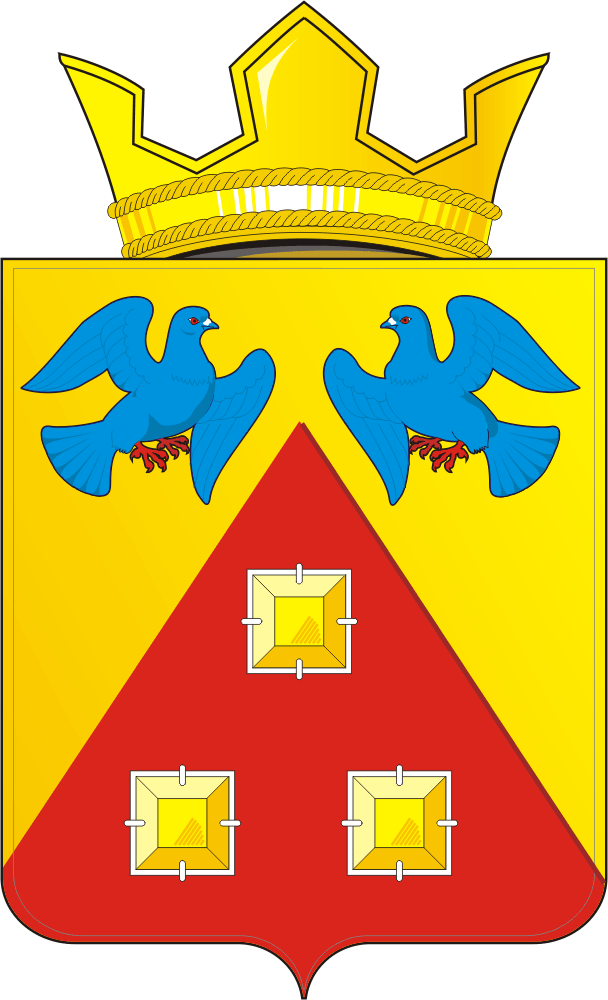 КОНТРОЛЬНО – СЧЕТНЫЙ  ОРГАН «СЧЕТНАЯ ПАЛАТА»МУНИЦИПАЛЬНОГО  ОБРАЗОВАНИЯ САРАКТАШСКИЙ  ПОССОВЕТ  САРАКТАШСКОГО РАЙОНА ОРЕНБУРГСКОЙ ОБЛАСТИ462100, Оренбургская область, п.Саракташ, ул.Свердлова/Депутатская, 5/5, тел. (35333) 6-11-97 E-mail: lan-ksp@mail.ru_____________________________________________            « 20 » ноября 2018 г.                                                                                                       № 6   ЗАКЛЮЧЕНИЕна проект решения «О бюджете муниципального образования Саракташский поссовет на 2019 год и на плановый период 2020 и 2021 годов»    Заключение контрольно-счетного органа «Счетная палата» муниципального образования Саракташский поссовет Саракташского района Оренбургской области (далее – Счетная палата) на проект решения «О бюджете муниципального образования Саракташский поссовет на 2019 год и плановый период 2020 и 2021 годов» (далее – Заключение) подготовлено в соответствии со статьёй 157 Бюджетного Кодекса Российской Федерации (далее – БК РФ),  Положением о контрольно-счетном органе «Счетная палата» муниципального образования Саракташский поссовет Саракташского района Оренбургской области, утвержденным решением Совета депутатов муниципального образования Саракташский поссовет от 26.11.2015 года №29 (с изменениями от  07.07.2017г. №132, от 21.12.2017г. №181), Положением о бюджетном процессе в муниципальном образовании Саракташский поссовет Саракташского района Оренбургской области, утвержденным решением Совета депутатов муниципального образования Саракташский поссовет от 28.11.2016 года №95  (далее – Положение о бюджетном процессе), пунктом 2.3 плана работы Счетной палаты. Целью проведения экспертизы проекта бюджета муниципального образования Саракташский поссовет является определение соблюдения бюджетного и иного законодательства исполнительными органами местного самоуправления при разработке проекта местного бюджета на очередной финансовый год и плановый период, анализ доходов и расходов бюджета. Общие положенияПроект решения «О бюджете муниципального образования Саракташский поссовет на 2019 год и плановый период 2020 и 2021 годов» (далее – проект Решения) внесен главой Саракташского поссовета на рассмотрение Совета депутатов с соблюдением срока (не позднее 15 ноября текущего года), установленного  статьёй 16 Положения о бюджетном процессе.Для подготовки экспертного заключения проект Решения направлен в Счетную палату 16.11.2018г. (исх. №4-СД), что соответствует срокам, установленным в статье 27 Положения о бюджетном процессе в муниципальном образовании Саракташский поссовет.В соответствии со статьей 169 БК РФ Проект бюджета составляется на основе прогноза социально-экономического развития в целях финансового обеспечения расходных обязательств и в порядке, установленном местной администрацией муниципального образования.Состав основных показателей и характеристик (приложений) бюджета на 2019 год и на плановый период 2020 и 2021 годов, представляемых для рассмотрения и утверждения в проекте Решения, а также перечень документов и материалов, представленных одновременно с проектом Решения, в целом соответствуют требованиям статей 184.1 и 184.2 БК РФ и пункту 4 статьи 26 Положения о бюджетном процессе.Так как показатели планового периода местного бюджета (2020 и 2021 годов) подлежат ежегодному уточнению, настоящее Заключение подготовлено в основном на анализе показателей 2019 года.В заключении представлены основные выводы по результатам экспертизы проекта бюджета. Проект бюджета разработан с учетом положений Бюджетного кодекса Российской Федерации. При подготовке проекта бюджета на 2019 год и на плановый период 2020 и 2021 годов,  администрация  Саракташского поссовета исходила из целей и приоритетов, определенных основными направлениями бюджетной и налоговой политики на 2019 год и на плановый период 2020 и 2021 годов.           В соответствии со статьёй 184.2 БК РФ, пунктом 4 статьи 26 Положения о бюджетном процессе, одновременно с проектом бюджета муниципального образования Саракташский поссовет представлены:- методика формирования бюджета муниципального образования Саракташский поссовет на 2019 год и на плановый период 2020 и 2021 годов;- основные направления бюджетной и налоговой политики муниципального образования Саракташский поссовет на 2019 год и на плановый период 2020 и 2021 годов;- прогноз социально-экономического развития муниципального образования Саракташский поссовет на 2019 год и плановый период до 2024 года (далее – Прогноз);- пояснительная записка к проекту решения о бюджете муниципального образования Саракташский поссовет на 2019 год и на плановый период 2020 и 2021 годов;- прогноз основных характеристик бюджета муниципального образования Саракташский поссовет на 2019 год и на плановый период 2020 и 2021 годов;- оценка ожидаемого исполнения бюджета муниципального образования Саракташский поссовет на 2018 год.        Согласно пояснительной записке, при формировании проекта бюджета на 2019 год и плановый период 2020 и 2021 годов использовались показатели прогноза социально-экономического развития муниципального образования Саракташский поссовет на 2019 год и на плановый период до 2024 года.1.1. Общая характеристика показателей местного бюджета на 2019 год и плановый период 2020-2021 годов.Основные подходы к планированию доходов и расходов местного бюджета установлены Методикой формирования бюджета муниципального образования Саракташский поссовет Саракташского района Оренбургской области на 2019 год и плановый период 2020 и 2021 годов, утверждённой постановлением администрации муниципального образования Саракташский поссовет от 13.11.2018 № 408-п (далее по тексту – Методика). На 2019 год предлагается утвердить местный бюджет: - по доходам в сумме 68 212 000,00 рублей,- по расходам в сумме 68 212 000,00 рублей.Дефицит бюджета на 2019 год сложился в сумме 0,00 рублей.На 2020 год предлагается утвердить местный бюджет: - по доходам в сумме 68 959 000,00 рублей,- по расходам в сумме 68 959 000,00 рублей.Дефицит бюджета на 2020 год сложился в сумме 0,00 рублей.На 2021 год предлагается утвердить местный бюджет: - по доходам в сумме 72 273 000,00 рублей,- по расходам в сумме 72 273 000,00 рублей.Дефицит бюджета на 2021 год сложился в сумме 0,00 рублей.        Анализ структуры доходной и расходной частей, источников внутреннего финансирования дефицита бюджета муниципального образования Саракташский поссовет на 2019 год к уровню ожидаемого исполнения за 2018 год подготовлен на основании данных, представленных ведущим специалистом-бухгалтером администрации Саракташского поссовета одновременно с проектом бюджета на 2019 год и на плановый период 2020 и 2021 годов.Основные показатели местного бюджета на 2019 год     Таблица №1 (рубли)2. Доходы бюджета муниципального образования Саракташский поссовет на 2019 год    Рис. 1 Динамика фактического исполнения бюджета по доходам за 2017 год, ожидаемое                                                                                                    исполнение за 2018 год, проект бюджета по доходам на 2019 год        Объем доходов на 2019 год предусматривается в общей сумме 68 212 000,00         рублей, что на 13 420 009,00 рублей, или на 16,4% меньше первоначально утверждённых показателей 2018 года (81 632 009,00 рублей), и меньше на 12 694 156,47 рублей, или на 15,7% от ожидаемого исполнения за 2018 год (80 906 156,47             рублей). Отрицательная динамика в основном обусловлена уменьшением безвозмездных поступлений от других бюджетов бюджетной системы Российской Федерации. В структуре запланированных доходов местного бюджета на 2019 год:- налоговые и неналоговые доходы составляют 68,4% (46 625 000,00 рублей);- доля безвозмездных поступлений (дотации, иные межбюджетные трансферты) составляет 31,6 % (21 587 000,00 рублей).        Проведенным сравнительным анализом планируемых на 2019 год доходов с первоначально утвержденными показателями на 2018 год и показателями ожидаемого исполнения за 2018 год установлено:       - показатели по видам налоговых поступлений в бюджет на 2019 год (за исключением налога на совокупный доход) запланированы с увеличением к показателям ожидаемого исполнения за 2018 год;        - плановые показатели по безвозмездным поступлениям на 2019 год (21 587 000,00 рублей) меньше первоначальных бюджетных назначений 2018 года (37 865 400,00 рублей) на 16 278 400,00 рублей или на 43,0%, и меньше показателей ожидаемого исполнения за 2018 год на 20 874 733,72 или 49,2% (42 461 733,72 рублей).           В части формирования доходов местного бюджета, учтены установленные  нормативы отчислений от федеральных и местных налогов и сборов, предусмотренные специальными налоговыми режимами.НАЛОГОВЫЕ И  НЕНАЛОГОВЫЕ ДОХОДЫНалоговые доходы            Плановые назначения по налоговым доходам на 2019 год предусмотрены проектом в сумме 46 489 000,00 рублей, что больше первоначально утверждённых показателей 2018 года (43 766 609,00 рублей) на 2 722 391,00 рублей  или на 6,2 % и больше ожидаемого исполнения 2018 года (38 444 422,75 рублей) на 8 044 577,25 рублей  или на 20,9%.Объемы налоговых поступлений в 2019 году в сравнении с первоначально утверждёнными показателями на 2018 год представлены в таблице№2.                                                                                                                Таблица №2 (рубли)Поступление  налога на доходы физических лиц (далее – НДФЛ) является наиболее стабильным источником налоговых поступлений и составит  в 2018 году – 23 278 000,00 рублей или 50,1% в структуре налоговых доходов. Увеличение планового показателя по сравнению с первоначально утверждённым назначением 2018 года составляет 9,3%  и увеличение планового показателя от ожидаемого исполнения 2018 года составляет 16,4%.        Норматив отчислений в бюджет муниципального образования Саракташский поссовет составляет 15%.Расчет поступлений по НДФЛ рассчитан по ставке 13% от прогнозируемого фонда оплаты труда на 2019–2021 годы, за исключением сумм налоговых вычетов, не подлежащих налогообложению. Поступления по коду доходов «Налоги на товары (работы, услуги), реализуемые на территории Российской Федерации» составляют 17,4% в структуре налоговых доходов и предусмотрены проектом бюджета на 2019 год в размере 8 087 000,00 рублей, что выше первоначально утвержденных назначений бюджета 2018 года на 1 033 000,00 рублей или 14,6% и выше ожидаемого исполнения за 2018 год на 1 097 500,00 рублей (6 989 500,00 рублей) или 15,7%.Акцизы по подакцизным товарам (продукции), производимым на территории Российской Федерации включают в себя:Доходы от уплаты акцизов на дизельное топливо, подлежащие распределению между бюджетами субъектов Российской Федерации и местными бюджетами с учетом установленных дифференцированных нормативов отчислений в местные бюджеты предложены проектом бюджета в объеме 2 985 000,00 рублей, с увеличением к первоначально утвержденным назначениям бюджета 2018 года на 353 800,00 рублей или 13,4% и с увеличением ожидаемого исполнения за 2018 год на 185 000,00 рублей или 6,6%;Доходы от уплаты акцизов на моторные масла для дизельных и (или) карбюраторных (инжекторных) двигателей, подлежащие распределению между бюджетами субъектов Российской Федерации и местными бюджетами с учетом установленных дифференцированных нормативов отчислений в местные бюджеты предложены в объеме 21 000,00 рублей, с увеличением к первоначально утвержденным назначениям бюджета 2018 года на 800,00 рублей и с уменьшением ожидаемого исполнения за 2018 год на 9 000,00 рублей или 30%;Доходы от уплаты акцизов на автомобильный бензин, подлежащие распределению между бюджетами субъектов Российской Федерации и местными бюджетами с учетом установленных дифференцированных нормативов отчислений в местные бюджеты предложены проектом бюджета в объеме 6 092 000,00 рублей, с увеличением к первоначально утвержденным назначениям бюджета 2018 года и к ожидаемому исполнению за 2018 год на 1 282 500,00 рублей  или 26,7%;Доходы от уплаты акцизов на прямогонный бензин, подлежащие распределению между бюджетами субъектов Российской Федерации и местными бюджетами с учетом установленных дифференцированных нормативов отчислений в местные бюджеты проектом предусмотрены в сумме 1 011 000,00 рублей (со знаком «минус»).           Объем поступлений налога рассчитывается по нормативу 1,4178% от 10%  суммы доходов от уплаты акцизов, подлежащей зачислению в консолидированный бюджет области.  Поступления по коду доходов «Налоги на совокупный доход» в 2019 году предусматриваются проектом бюджета в размере 1 546 000,00 рублей, или  76,3% к бюджетным назначениям 2018 года (2 025 000,00 рублей) и 73,0% к ожидаемому исполнению 2018 года (2 119 000,00 рублей).Налог, взимаемый в связи с применением упрощённой системы налогообложения (2,6% в структуре налоговых доходов) предложен проектом в объёме 1 199 000,00 рублей, что меньше на 381 000,00 рублей или на 24,1% от первоначально утверждённых назначений на 2018 год (1 580 000,00 рублей) и меньше ожидаемого исполнения за 2018 год на 475 000,00 рублей или на 28,4%;Норматив отчислений в местный бюджет – 10%. Поступления единого сельскохозяйственного налога (0,7 % в структуре налоговых доходов) предложены проектом бюджета на 2019 год в размере 347 000,00 рублей, что меньше на 98 000,00 рублей или на 22,0% от первоначально утвержденных назначений бюджета 2018 года (445 000,00 рублей) и ожидаемого исполнения за 2018 год.  Норматив зачисления в местный бюджет 50%.  Прогнозный объем поступлений по коду доходов «Налоги на имущество» рассчитан в сумме 13 578 000,00 рублей, что выше первоначально утвержденных назначений бюджета 2018 года на 179 391,00 рублей или 1,3% и выше ожидаемого исполнения за 2018 год на 4 242 077,25 рублей (9 335 922,75 рублей) или 45,4%.Поступления налога на имущество физических лиц в 2019 году предусматриваются Проектом в сумме 1 230 000,00 рублей, что меньше на 150 000,00 рублей  или на 10,9% от  первоначально утверждённых назначений на 2018 год (1 380 000,00 рублей) и больше на 430 000,00 рублей или 53,7% от ожидаемого исполнения за 2018 год (800 000,00 рублей).  Норматив отчислений в местный бюджет – 100%.Поступления по земельному налогу  в 2019 году предусматриваются Проектом в сумме 12 348 000,00 рублей, что больше на 329 391,00 рублей  или на 2,7% от  первоначально утверждённых назначений на 2018 год (12 018 609,00 рублей) и больше на 3 812 077,25 рублей или 44,6% от ожидаемого исполнения за 2018 год (8 535 922,75) рублей.  Норматив отчислений в местный бюджет – 100%.Неналоговые доходыНеналоговые доходы предусмотрены проектом бюджета на 2019 год в объеме   136 000,00 рублей, в предыдущем году неналоговые доходы проектом бюджета не планировались.Удельный вес неналоговых доходов в общем объеме налоговых и неналоговых доходов местного бюджета в соответствии с Проектом бюджета в 2019 году составит 0,3%.Прогнозируемая величина доходов от использования имущества, находящегося в государственной и муниципальной собственности на 2019 год составляет – 136 000,00 рублей.       Зачисление доходов в местный бюджет будет производиться по нормативу 100%.БЕЗВОЗМЕЗДНЫЕ ПОСТУПЛЕНИЯ       Объем безвозмездных поступлений из вышестоящих бюджетов на 2019 год предусмотрен с учетом проекта Закона Оренбургской области «Об областном бюджете на 2019 год и на плановый период 2020 и 2021 годов».       Общий объем безвозмездных поступлений предложен проектом Решения на 2019 год в сумме 21 587 000,00 рублей, что меньше первоначально утверждённых бюджетных назначений 2018 года (37 865 400,00 рублей) на 16 278 400,00 рублей  или на 43,0 %, в том числе:Дотации от других бюджетов бюджетной системы Российской Федерации – 21 587 000,00 рублей, уменьшаются от первоначально утверждённых назначений 2018 года (22 285 700,00 рублей) на 698 700,00 рублей или 3,1%, и составляют 100% в объеме безвозмездных поступлений.       Иные межбюджетные трансферты, передаваемые бюджетам сельских поселений и прочие безвозмездные поступления проектом бюджета муниципального образования Саракташский поссовет на 2019 год не предусмотрены.3. Расходы бюджета муниципального образованияСаракташский поссовет на 2019 год      Формирование объёма бюджетных ассигнований на 2019 год осуществлялось в соответствии с Методикой формирования бюджета муниципального образования Саракташский поссовет на 2019 год. Рис. 2 Динамика фактического исполнения бюджета по расходам  за 2017 год, ожидаемое                                                                                                    исполнение за 2018 год, проект бюджета по расходам на 2019 год  Расходы местного бюджета на 2019 год сформированы в разрезе расходов на реализацию муниципальных программ и мероприятий непрограммного направления.         Проектом бюджета муниципального образования Саракташский поссовет на 2019 год предусмотрены расходы в сумме 68 212 000,00 рублей, что на 13 420 009,00 рублей или на 16,4% меньше объема первоначально утвержденных расходов 2018 года (81 632 009 рублей) и меньше ожидаемого исполнения 2018 года (70 235 745,14 рублей) на 2 023 745,14 рублей или на 2,9%.  Увеличение бюджетных ассигнований в 2019 году к первоначально утвержденному бюджету 2018 года предполагается по разделам:0100 «Общегосударственные вопросы» на 2 043 352,00 рублей или на 23,6%;0300 «Национальная безопасность и правоохранительная деятельность» на 237 000,00 рублей или на 30,2%;0800 «Культура и кинематография» на 501 800,00 рублей или на 1,9%;1100 «Физическая культура и спорт» на 200 000,00 рублей или на 50%.Снижение расходов в сравнении с первоначально утверждённым бюджетом 2018 года планируется по разделам:  0400 «Национальная экономика» на 826 752,00 рублей или на 5,1%; 0500 «Жилищно-коммунальное хозяйство» 7 824 509,00 рублей или на 37,0%. По разделу 1000 «Социальная политика» расходы на 2019 год не запланированы.   Наибольший удельный вес в структуре расходов в 2019 году будут занимать расходы по разделу «Культура и кинематография» -  39,8%.Структура расходов местного бюджета на  2019 год в разрезе разделов бюджетной классификации Российской Федерации представлена на рис. №3 РАЗДЕЛ  0100 «ОБЩЕГОСУДАРСТВЕННЫЕ ВОПРОСЫ»В проекте местного бюджета расходы по разделу «Общегосударственные вопросы» составят 15,7% в общем объеме расходов бюджета или 10 698 352,00 рублей, что больше первоначально утвержденного показателя 2018 года на 2 043 352,00 рублей или на 23,6% и больше ожидаемого исполнения (8 598 873,00 рублей) за 2018 год на 2 099 479,00 рублей или на 24,4 %.Бюджетные ассигнования по разделу «Общегосударственные вопросы» на плановый период 2020 года составят 10 698 352,00 рублей, на 2021 год – 10 698 352,00 рублей.Как и в текущем году, наибольший удельный вес в расходах раздела приходится на:- функционирование местной администрации – 8 608 352,00 рублей или 80,5%;   - функционирование высшего должностного лица муниципального образования – 900 000,00 рублей или 8,4%;- обеспечение деятельности контрольно-счетного органа «Счетная палата» - 520 000,00 рублей или 4,9%;- другие общегосударственные вопросы – 500 000,00 рублей или 4,7%;- резервные фонд – 100 000,00 рублей или 0,9%;- функционирование представительных органов муниципального образования – 70 000,00 рублей или 0,6%.Сравнительный анализ расходов по данному разделу, предусмотренных Проектом бюджета и Решением о бюджете на 2018 год приведен ниже в таблице №3.                                                                                                      Таблица №3 (руб.)Проект бюджета предусматривает увеличение бюджетных ассигнований по сравнению с Решением о бюджете на 2018 год по всем подразделам, кроме 0103 «Функционирование законодательных (представительных) органов государственной власти и представительных органов муниципальных образований» и 0111 «Резервный фонды», бюджетные ассигнования сохранились на прежнем уровне.        Резервный фонд администрации муниципального образования Саракташский поссовет, предназначенный для финансирования непредвиденных расходов и мероприятий, не предусмотренных в местном бюджете, составляет 0,1% от общего объема расходов местного бюджета на 2019 год и не превышает норматив (3 % утвержденного общего объема расходов), установленного пунктом 3 статьи 81 БК РФ.РАЗДЕЛ 0300 «НАЦИОНАЛЬНАЯ БЕЗОПАСНОСТЬ И ПРАВООХРАНИТЕЛЬНАЯ ДЕЯТЕЛЬНОСТЬ»       Бюджетные ассигнования по разделу «Национальная безопасность и правоохранительная деятельность» предусмотрены Проектом в размере1 022 500,00 рублей или 1,5% в общем объеме расходов на 2019 год, с увеличением к первоначально утвержденному показателю и к ожидаемому исполнению 2018 года на 237 500,00 рублей или на 30,2% (785 000,00 рублей). На плановый период 2020 - 2021 годов расходы предусмотрены на уровне 2019 года. По подразделу 0310 «Обеспечение пожарной безопасности» расходы предусмотрены в  размере 1 000 000,00 рублей (по сравнению с 2018 годом расходы увеличиваются на 237 000,00 рублей или на 31,1%.  По подразделу отражены ассигнования на обеспечение деятельности ОУ «ДПК  Оренбургской области» (Добровольная пожарная команда).По подразделу 0314 «Другие вопросы в области национальной безопасности и правоохранительной деятельности» расходы предусмотрены проектом  Решения на уровне 2018 в  размере 22 500,00 рублей. По подразделу средства местного бюджета предусмотрено направить на оплату услуг по договору страхования от несчастных случаев членов добровольной народной дружины (ДНД).РАЗДЕЛ 0400 «НАЦИОНАЛЬНАЯ ЭКОНОМИКА»Бюджетные ассигнования по разделу «Национальная экономика» предусмотрены проектом Решения в  размере 15 393 848,00 рублей, что составляет 22,6% в общем объеме расходов бюджета.  Запланированный объем расходов по данному разделу меньше аналогичного показателя  2018 года на 826 752,00 рублей (16 220 600,00 рублей) или на 5,1%, и меньше ожидаемого исполнения за 2018 год на 7 972 194,86 рублей или на 34,1 %.На плановый период расходы предусмотрены проектом  Решения в следующих размерах:в 2020 году – 16 340 848 рублей, в 2021 году – 17 524 848,00 рублей. Данный раздел представлен одним подразделом 0409 «Дорожное хозяйство (дорожные фонды)» расходы на финансирование мероприятий в сфере дорожного хозяйства.  В рамках подраздела средства планируется направить на финансирование Подпрограммы «Развитие дорожного хозяйства на территории муниципального образования Саракташский поссовет» муниципальной программы «Реализация муниципальной политики на территории муниципального образования Саракташский поссовет Саракташского района Оренбургской области на 2017-2021 годы» РАЗДЕЛ 0500 «ЖИЛИЩНО-КОММУНАЛЬНОЕ ХОЗЯЙСТВО»В проекте местного бюджета расходы по разделу «Жилищно-коммунальное хозяйство»  составят  13 340 000,00 рублей или 19,5% в общем объеме расходов бюджета на 2019 год, что меньше первоначально утвержденного показателя 2018 года на 7 824 509,00 рублей (21 164 509,00 рублей) или на 37,0 % и меньше ожидаемого исполнения за 2018 год на 2 834 029,28 рублей (16 174 029,28 рублей) или на 17,5%.Расходы предусмотрены Проектом  решения на 2020 год в сумме 13 340 000,00 и  2021 год в сумме 15 470 000,00 рублей.По подразделу  0501 «Жилищное  хозяйство» на 2019 год предусматриваются расходы в сумме 70 000,00 рублей (по сравнению с 2018 годом увеличиваются на 20 000,00 рублей или на 40,0%). По подразделу  0502 «Коммунальное  хозяйство»  на 2019 год предусмотрены расходы в размере  70 000,00 рублей (по сравнению с 2018 годом увеличиваются на 45 000,00 рублей или на 180,0%).По подразделу  0503 «Благоустройство» на 2019 год предусмотрены расходы в размере 13 200 000,00 рублей (по сравнению с 2018 годом расходы уменьшаются на 7 889 509,00 рублей или на 37,4%).                      РАЗДЕЛ  0800 «КУЛЬТУРА, КИНЕМАТОГРАФИЯ»Проектом местного бюджета по разделу «Культура и кинематография» на 2019 год предусмотрены расходы в сумме 27 157 300,00 рублей, с увеличением к первоначально утвержденному показателю 2018 года на 501 800,00 рублей  (26 655 500,00 рублей) или 1,9% и с ростом к ожидаемому исполнения за 2018 год на 6 045 500,00 рублей (21 111 800,00) рублей или 28,6%.Удельный вес указанных расходов в общем объеме расходов бюджета на 2019 год составляет 39,8 %.На плановый период 2020 - 2021 годов расходы предусмотрены на уровне 2019 года. Раздел «Культура, кинематография» представлен одним подразделом 0801 «Культура». РАЗДЕЛ 1100 «ФИЗИЧЕСКАЯ КУЛЬТУРА И СПОРТ»Проектом бюджета по разделу «Физическая культура и спорт» на 2019 и на плановый период 2020 и 2021 годов предусмотрены средства в размере 600 000,00 рублей, что выше первоначально утвержденных показателей 2018 года на 200 000,00 рублей или на 50% и выше ожидаемого исполнения 2018 года на 370 650,00 рублей (229 350,00 рублей) или на 162%.Доля указанных расходов в общем объеме расходов местного бюджета на 2019 год составит 0,9 %.На плановый период расходы предусмотрены проектом Решения в следующих размерах:в 2020 году – 400 000,00 рублей,  в 2021 году – 400 000,00 рублей. Все расходы данного раздела представлены одним подразделом 1101 «Физическая культура».Анализ муниципальных программ, предусмотренных	к финансированию проектом бюджетаСогласно бюджетным ассигнованиям на 2019 год запланировано финансирование 1 муниципальной программы «Реализация муниципальной политики на территории муниципального образования Саракташский поссовет Саракташского района Оренбургской области на 2017-2021 годы» на общую сумму 66 859 500,00 рублей или 98% от общей суммы расходов.         Объемы финансирования предусмотренные в 2019 году на реализацию 1 муниципальной программы представлены в таблице №4.                                                                                                                                           Таблица №4 (руб.)       Сравнительным анализом установлено, что объемы финансирования муниципальной программы, предусмотренные проектом бюджета на 2019 год не соответствуют объемам, указанным в паспорте программы.          Счетная палата рекомендует привести объемы ресурсного обеспечения в муниципальной программе, в соответствие с решением о бюджете не позднее трех месяцев со дня вступления его в силу, в соответствии с требованиями пункта 2 статьи 179 Бюджетного Кодекса Российской Федерации.         Не программные мероприятия составили 1 352 500,00 рублей или 2%.ИСТОЧНИКИ ВНУТРЕННЕГО ФИНАНСИРОВАНИЯ ДЕФИЦИТА БЮДЖЕТА        Проектом бюджета муниципального образования Саракташский поссовет на 2019 год и на плановый период 2020 и 2021 годов планируется бездефицитный бюджет.Предложения:Совету депутатов муниципального образования Саракташский поссоветПроект бюджета муниципального образования Саракташский поссовет на 2019 год и на плановый период 2020 и 2021 годов сформирован в соответствии с методикой формирования бюджета муниципального образования Саракташский поссовет Саракташского района Оренбургской области на 2019 год и плановый период 2020 и 2021 годов, в целом отвечает приоритетам социальной, бюджетной и налоговой политики и является сбалансированным, что дает основание для принятия проекта бюджета.Администрации Саракташского поссовета:      В соответствии с требованиями пункта 2 статьи 179 Бюджетного Кодекса Российской Федерации объемы ресурсного обеспечения в муниципальной программе «Реализация муниципальной политики на территории муниципального образования Саракташский поссовет Саракташского района Оренбургской области на 2017-2021 годы» привести в соответствие с решением о бюджете муниципального образования Саракташский поссовет на 2019 год и на плановый период 2020 и 2021 годов не позднее трех месяцев со дня вступления его в силу. Председатель Счетной палаты   Саракташского поссовета                                                      Л.А. Никонова   Наименование показателейПервоначально утверждено решением  о бюджете на 2018 годОжидаемое исполнение бюджета за 2018 годПроект бюджета на 2019 годПроект бюджета на 2019 годПроект бюджета на 2019 год Наименование показателейПервоначально утверждено решением  о бюджете на 2018 годОжидаемое исполнение бюджета за 2018 годсуммав % к первонач. утвержден. бюджету на 2018 годв % к ожидаем. исполнению бюджета за 2018 годДоходы, в том числе:81 632 009,0080 906 156,4768 212 000,0083,56%84,3%Налоговые и неналоговые  доходы 43 766 609,0038 444 422,7546 625 000,00106,5%121,3%-безвозмезд. поступления37 865 400,0042 461 733,7221 587 000,0057,0%50,8%Расходы81 632 009,0070 235 745,1468 212 000,0083,56%97,1%Дефицит (-), профицит  (+)0,00+ 10 670 411,330,00--НаименованиепоказателейПервоначальноутверждено
решением о
бюджете
на 2018 годУдельный
вес(%)Плановые
назначения
согласно
проекту
бюджета на
2019 годУдельный
вес(%)% роста (+),
снижения (-)(гр.4/гр.2*100)-100123456Налог на доходы
физических лиц21 289 000,0048,623 278 000,0050,1+9,3Акцизы по подакцизным товарам (продукции), производимым на территории Российской Федерации(доходы от уплаты акцизов на дизельное топливо, моторные масла, автомобильный бензин)7 054 000,0016,18 087 000,0017,4+14,6Налог, взимаемый в связи с применением упрощенной системы налогообложения1 580 000,003,61 199 000,002,6- 24,1Единый сельскохозяйственный налог445 000,001,0347 000,000,7-22,0Налог на имущество физических лиц1 380 000,003,21 230 000,002,6- 10,9Земельный налог12 018 609,0027,512 348 000,0026,6+2 74ВСЕГО
налоговых доходов43 766 609,00100,046 489 000,00100,0+6,2НаименованиеРаз-делПодразделУтверждено Решением  о бюджете на 2018г Предусмотрено                   ПроектомТемп прироста (снижения) расходов к предыдущему году,Темп прироста (снижения) расходов к предыдущему году,НаименованиеРаз-делПодразделУтверждено Решением  о бюджете на 2018г 2019 годв руб.в %в %Общегосударственные вопросы01008 655 000,0010 698 352,00+2 043 352,00+23,6+23,6Функционирование высшего должностного лица субъекта Российской Федерации и муниципального образования0102660 000,00900 000,00+240 000,00+36,4+36,4Функционирование законодательных (представительных) органов государственной власти и представительных органов муниципальных образований010370 000,0070 000,000,0000Функционирование Правительства Российской Федерации, высших исполнительных органов государственной власти субъектов Российской Федерации, местных администраций01047 000 000,008 608 352,00+1 608 352,00+23,0+23,0Обеспечение деятельности финансовых, налоговых и таможенных органов и органов финансового (финансово-бюджетного) надзора0106425 000,00520 000,00+95 000,00+22,3+22,3Резервные фонды0111100 000,00100 000,000,0000Другие общегосударственные вопросы0113400 000,00500 000,00+100 000,00+25,0+25,0Наименование муниципальной программы (подпрограммы)2019 год2019 год2019 годНаименование муниципальной программы (подпрограммы)Предусмотрено в паспорте программыПредусмотрено проектомОтклонения программы от проекта(гр.3-гр.2)1234«Реализация муниципальной политики на территории муниципального образования Саракташский поссовет Саракташского района Оренбургской области на 2017-2021 годы»87 909 500,0066 859 500,0021 050 000,00Подпрограмма «Осуществление деятельности аппарата управления»7 660 000,009 508 352,001 848 352,00Подпрограмма «Обеспечение пожарной безопасности на территории муниципального образования Саракташский поссовет»763 000,001 000 000,00237 000,00Подпрограмма «Развитие дорожного хозяйства на территории муниципального образования Саракташский поссовет»17 166 700,0015 393 848,00- 1 772 852,00Подпрограмма «Благоустройство территории муниципального образования Саракташский поссовет»35 264 300,0013 200 000,00- 22 064 300,00Подпрограмма «Развитие культуры и спорта на территории муниципального образования Саракташский поссовет»27 055 500,0027 757 300,00701 800,00Подпрограмма «Обеспечение жильем молодых семей в муниципальном образовании Саракташский поссовет»0,000,000,00